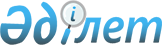 О внесении изменения в постановление Правительства Республики Казахстан от 17 января 2003 года № 49 "Об утверждении Правил государственной регистрации судов и прав на них"
					
			Утративший силу
			
			
		
					Постановление Правительства Республики Казахстан от 29 декабря 2011 года № 1647. Утратило силу постановлением Правительства Республики Казахстан от 10 августа 2015 года № 622

      Сноска. Утратило силу постановлением Правительства РК от 10.08.2015 № 622 (вводится в действие по истечении десяти календарных дней после дня его первого официального опубликования).      Правительство Республики Казахстан ПОСТАНОВЛЯЕТ:

      1. Внести в постановление Правительства Республики Казахстан от 17 января 2003 года № 49 «Об утверждении Правил государственной регистрации судов и прав на них» (САПП Республики Казахстан, 2003 г., № 1, ст.17) следующее изменение:



      Правила государственной регистрации судов и прав на них, утвержденные указанным постановлением, изложить в новой редакции согласно приложению к настоящему постановлению.



      2. Настоящее постановление вводится в действие по истечении десяти календарных дней со дня первого официального опубликования.      Премьер-Министр

      Республики Казахстан                       К. Масимов

Приложение        

к постановлению Правительства

Республики Казахстан    

от 29 декабря 2011 года № 1647

Утверждены        

постановлением Правительства

Республики Казахстан    

от 17 января 2003 года № 49  

Правила

государственной регистрации судов и прав на них 

1. Общие положения

      1. Настоящие Правила государственной регистрации судов и прав на них (далее – Правила) разработаны в соответствии с подпунктом 7) пункта 2 статьи 4 Закона Республики Казахстан от 17 января 2002 года «О торговом мореплавании» (далее – Закон) и определяют порядок государственной регистрации морских судов и прав на них.



      2. В настоящих Правилах под возрастом судна понимается период времени, прошедший от года постройки, как он указан в документе о регистрации судна.



      3. За государственную регистрацию (перерегистрацию) судна и выдачу дубликата документа, удостоверяющего государственную регистрацию морского судна, взимаются сборы в порядке и размерах, установленных налоговым законодательством Республики Казахстан.



      4. За государственную регистрацию ипотеки судна (строящегося судна) и выдачу дубликата свидетельства о государственной регистрации ипотеки судна взимается сбор в порядке, определяемом налоговым законодательством Республики Казахстан.



      5. Государственная регистрация судов и прав на них в Государственном судовом реестре морских судов (далее – Государственный судовой реестр), бербоут-чартерном реестре и в реестре строящихся судов осуществляется Морской администрацией порта.



      Ведение Государственного судового реестра, бербоут-чартерного реестра и реестра строящихся судов осуществляется Морской администрацией порта на бумажном и электронном носителях.



      Порядок ведения Государственного судового реестра, бербоут-чартерного реестра и реестра строящихся судов устанавливается Министерством транспорта и коммуникаций Республики Казахстан (далее – Министерство).



      6. С заявлением на государственную регистрацию судна обращается собственник судна (судовладелец) либо лицо им уполномоченное.



      7. Государственная регистрация производится в следующем порядке:



      1) прием документов, необходимых для государственной регистрации судов и прав на них в соответствии с настоящими Правилами, при получении которых вносится соответствующая запись в книгу учета входящих документов. При несоответствии представляемых документов требованиям настоящих Правил, заявителю отказывается в приеме документов. По требованию заявителя в течение трех рабочих дней ему выдается мотивированный письменный отказ в приеме документов;



      2) установление отсутствия противоречий между заявляемыми правами и уже зарегистрированными правами на данное судно, а также основания для отказа в государственной регистрации;



      3) внесение записей в Государственный судовой реестр, бербоут-чартерный реестр, реестр строящихся судов при отсутствии указанных противоречий и других оснований для отказа в государственной регистрации;



      4) выдача документов, подтверждающих государственную регистрацию.



      8. Требования к документам, представляемым на государственную регистрацию судов:



      1) документы составляются на государственном или русском языках;



      2) официальные иностранные документы подлежат легализации в загранучреждениях Республики Казахстан за рубежом, если иное не предусмотрено законодательством Республики Казахстан и международными договорами Республики Казахстан.



      К рассмотрению могут также приниматься заверенные в установленном порядке копии документов, в отношении которых выполнены указанные требования. Если представляемые документы составлены на иностранном языке, к ним прилагается нотариально заверенный перевод на государственном или русском языках;



      3) тексты документов должны быть написаны разборчиво, наименование и реквизиты юридических лиц - без сокращений;



      4) не подлежат приему на государственную регистрацию документы, имеющие подчистки либо приписки, зачеркнутые слова и иные не оговоренные в них исправления, документы, исполненные карандашом, а также документы с повреждениями, не позволяющими однозначно истолковать их содержание;



      5) все документы, необходимые для регистрации, представляются либо в двух экземплярах, один из которых должен быть подлинником, а второй – копией либо предоставляются нотариально засвидетельствованные копии. Подлинник после регистрации возвращается правообладателю.



      9. В государственной регистрации судна отказывается в случаях, если:



      1) с заявлением о государственной регистрации обратилось ненадлежащее лицо;



      2) не соблюдены требования, предусмотренные настоящими Правилами;



      3) документы, представленные для государственной регистрации, не соответствуют требованиям, предусмотренным законодательством Республики Казахстан.



      Об отказе письменно сообщается заявителю, представившему судно на государственную регистрацию, с указанием основания отказа не позднее семи рабочих дней с момента предоставления документов на государственную регистрацию.



      10. В случае утраты документа, удостоверяющего государственную регистрацию судна, Морская администрация порта по заявлению судовладельца судна в течение трех рабочих дней выдает ему дубликат документа, удостоверяющего государственную регистрацию судна.



      Вместе с заявлением о выдаче дубликата документа, удостоверяющего государственную регистрацию судна, Морской администрации порта предъявляется документ, подтверждающий уплату в бюджет суммы сбора за государственную регистрацию морских судов при выдаче дубликата документа, удостоверяющего государственную регистрацию судна.



      Сведения о выдаче дубликата документа, удостоверяющего государственную регистрацию судна, вносятся в книгу учета входящих документов и соответствующий реестр, в котором зарегистрировано судно.



      11. Выдача новых документов, подтверждающих государственную регистрацию судна, в связи со сменой позывного сигнала производится в течение трех рабочих дней на основании заявления собственника судна (судовладельца) с приложением ранее выданных документов, подтверждающих государственную регистрацию судна.



      Сведения о смене позывного сигнала и выдаче нового документа, удостоверяющего государственную регистрацию судна, вносятся в соответствующий реестр, в котором зарегистрировано судно. 

2. Государственная регистрация судов и прав на них

в Государственном судовом реестре морских судов

      12. В Государственном судовом реестре подлежат регистрации морские, пассажирские, грузопассажирские, нефтеналивные, буксирные суда, плавучие буровые установки, сухогрузы, плавучие краны и суда технического флота (земснаряды и другое), а также самоходные суда с главными двигателями мощностью не менее пятьдесят пять киловатт и несамоходные суда вместимостью не менее восьмидесяти тонн.



      13. Суда, находящиеся в собственности иностранных юридических лиц, осуществляющих деятельность в Каспийском море через филиалы, зарегистрированные в установленном порядке в Республике Казахстан, в соответствии с Соглашением о разделе продукции по Северному Каспию от 18 ноября 1997 года (подрядные компании, оператор, агенты), с возрастом судна не более пяти лет и построенные (приобретенные) для реализации Северо-Каспийского проекта, подлежат регистрации в Государственном судовом реестре.



      При этом требование абзаца первого настоящего пункта о возрасте судна не распространяется на суда, ранее зарегистрированные в судовых реестрах Республики Казахстан, а также в последующем переданные собственником в собственность любому иностранному юридическому лицу, осуществляющему деятельность в Каспийском море через филиалы, зарегистрированные в установленном порядке в Республике Казахстан в соответствии с Соглашением о разделе продукции по Северному Каспию от 18 ноября 1997 года (подрядные компании, оператор, агенты).



      14. Для государственной регистрации представляются заявление в произвольной форме, анкета судового реестра, согласно приложению 1 к настоящим Правилам, а также следующие документы:



      1) документ, подтверждающий право собственности на судно;



      2) свидетельство о годности к плаванию (если применимо);



      3) мерительное свидетельство;



      4) классификационное свидетельство;



      5) пассажирское свидетельство (для пассажирского судна);



      6) документ, подтверждающий уплату в бюджет суммы сбора за государственную регистрацию морского судна;



      7) письмо от оператора по Северо-Каспийскому проекту, подтверждающее, что судно построено (приобретено) непосредственно для реализации Северо-Каспийского проекта и подлежит передаче полномочному органу по Северо-Каспийскому проекту в порядке, предусмотренном Соглашением о разделе продукции по Северному Каспию от 18 ноября 1997 года;



      8) документ, удостоверяющий, что судно иностранного государства исключено из реестра, в котором зарегистрировано непосредственно до смены флага этого государства и не обременено ипотекой;



      9) документы, подтверждающие имя и адрес собственника.



      15. Внесение судна в Государственный судовой реестр удостоверяется выдачей свидетельств согласно приложениям 2 и 3 к настоящим Правилам, которые подтверждают право плавания судна под Государственным флагом Республики Казахстан и право собственности на судно.



      16. В случае если в результате происшествия или по другой причине судно перестает соответствовать сведениям, ранее внесенным в Государственный судовой реестр, осуществляется государственная перерегистрация судна в порядке и сроки, установленные настоящими Правилами для государственной регистрации судов и прав на них в Государственном судовом реестре по представлению заявления о государственной перерегистрации судна после освидетельствования и получения документа, подтверждающего техническую годность к плаванию.



      Основанием для перерегистрации судна является также использование судна, находящегося в собственности Республики Казахстан и используемого государственными органами для выполнения возложенных на них функций, в коммерческих целях.



      17. Судно, приобретенное за пределами Республики Казахстан, пользуется правом плавания под Государственным флагом Республики Казахстан с момента выдачи загранучреждением Республики Казахстан Временного свидетельства о праве плавания судна под Государственным флагом Республики Казахстан (далее – временное свидетельство), согласно приложению 4 к настоящим Правилам, удостоверяющего такое право и действительного до момента государственной регистрации судна в Государственном судовом реестре, но не более одного года.



      18. Временное свидетельство выдается загранучреждением Республики Казахстан на основании заявления правообладателя с приложением следующих документов:



      1) документ, подтверждающий право собственности на судно;



      2) документ, выданный компетентными властями государства предыдущей регистрации судна (если таковая имела место до даты подачи заявления), удостоверяющий, что судно исключено из реестра судов этого государства и не обременено ипотекой;



      3) мерительное свидетельство;



      4) классификационное свидетельство;



      5) пассажирское свидетельство (для пассажирских судов).



      19. При подаче заявления о выдаче временного свидетельства физическое лицо предъявляет документ, удостоверяющий его личность, а представитель юридического лица - учредительные документы юридического лица или их нотариально засвидетельствованные копии, а также документ, подтверждающий полномочия действовать от имени юридического лица.



      При получении документов, указанных в пункте 18 настоящих Правил консульское должностное лицо загранучреждения Республики Казахстан вносит соответствующую запись в книгу учета документов. Каждая запись о выдаче временного свидетельства идентифицируется с номером регистрации. Такой номер присваивается при приеме документов и соответствует входящему номеру принятых документов. После проверки представленных документов загранучреждение Республики Казахстан выдает временное свидетельство. О выданном временном свидетельстве загранучреждение Республики Казахстан в течение десяти рабочих дней направляет Министерству сообщение с приложением копии временного свидетельства.



      20. Регистрация в Государственном судовом реестре судна, приобретенного за пределами Республики Казахстан, осуществляется в соответствии с настоящими Правилами по представлению заявления о государственной регистрации в Морскую администрацию порта.



      21. При передаче судна, зарегистрированного в Государственном судовом реестре, по договору бербоут-чартера Морской администрацией порта:



      1) в графу «Примечания» Государственного судового реестра на основании заявления собственника с приложением договора бербоут-чартера вносится соответствующая запись с указанием срока действия договора бербоут-чартера;



      2) в графу «Наименование судовладельца и его адрес» вносятся данные фрахтователя по договору бербоут-чартера.



      При этом на судне должен находиться оригинал свидетельства о праве плавания морского судна под Государственным флагом Республики Казахстан. 

3. Государственная регистрация судов в

      бербоут-чартерном реестре

      22. В бербоут-чартерном реестре подлежат регистрации морские суда, зарегистрированные в реестре иностранного государства и предоставленные по бербоут-чартеру:



      1) казахстанскому фрахтователю;



      2) иностранному юридическому лицу, осуществляющему деятельность в Каспийском море через филиалы, зарегистрированные в установленном порядке в Республике Казахстан, в соответствии с Соглашением о разделе продукции по Северному Каспию от 18 ноября 1997 года (подрядные компании, оператор, агенты, субподрядчики).



      23. Морское судно подлежит регистрации в бербоут-чартерном реестре в течение тридцати календарных дней со дня принятия Министерством решения о временном предоставлении такому судну права плавания под Государственным флагом Республики Казахстан.



      24. Для принятия решения о временном предоставлении права плавания под Государственным флагом Республики Казахстан судовладельцем Министерству предоставляются следующие документы:



      1) бербоут-чартерный договор;



      2) документы, выданные компетентными властями иностранного государства, в котором судно зарегистрировано непосредственно до смены флага, подтверждающий, что право плавания под флагом такого государства приостановлено или то, что это право будет приостановлено с момента государственной регистрации судна в бербоут-чартерном реестре Республики Казахстан, о согласии на временный перевод судна под Государственный флаг Республики Казахстан, а также содержащий сведения об обременении судна ипотекой;



      3) письменное разрешение собственника судна и залогодержателя, зарегистрированного обременения судна, на перевод судна под Государственный флаг Республики Казахстан;



      4) классификационное свидетельство;



      5) письмо от оператора по Северо-Каспийскому проекту, подтверждающее, что судно зафрахтовано для реализации Северо-Каспийского проекта (для судов, зафрахтованных лицами, указанными в подпункте 2) пункта 22 настоящих Правил).



      25. Рассмотрение документов Министерством осуществляется в течение десяти рабочих дней, по итогам рассмотрения выдается разрешение о временном предоставлении права плавания под Государственным флагом Республики Казахстан либо отказывается в случаях:



      1) наличия оснований, указывающих на несоответствие судна требованиям безопасности мореплавания;



      2) при фрахтовании судна, лицами, предусмотренными подпунктом 2) пункта 22 настоящих Правил, не для целей реализации Северо-Каспийского проекта;



      3) при возрасте судна свыше 20 лет, за исключением специализированных судов отсутствующих в составе казахстанского флота.



      26. Заявление на государственную регистрацию судна подается в произвольной форме в Морскую администрацию порта с приложением следующих документов:



      1) анкета судового реестра согласно приложению 1 к настоящим Правилам;



      2) документы, подтверждающие имя и адрес фрахтователя;



      3) бербоут-чартерный договор;



      4) документы, выданные компетентными властями иностранного государства, в котором судно зарегистрировано непосредственно до смены флага, подтверждающий, что право плавания под флагом такого государства приостановлено или то, что это право будет приостановлено с момента государственной регистрации судна в бербоут-чартерном реестре Республики Казахстан, о согласии на временный перевод судна под Государственный флаг Республики Казахстан, а также содержащий сведения об обременении судна ипотекой;



      5) письменное разрешение собственника судна и залогодержателя, зарегистрированного обременения судна, на перевод судна под Государственный флаг Республики Казахстан;



      6) мерительное свидетельство;



      7) классификационное свидетельство;



      8) документ, подтверждающий уплату в бюджет суммы сбора за государственную регистрацию морского судна;



      9) письмо от оператора по Северо-Каспийскому проекту, подтверждающее, что судно зафрахтовано для реализации Северо-Каспийского проекта (для судов, зафрахтованных лицами, указанными в подпункте 2) пункта 22 настоящих Правил).



      27. Внесение судна в бербоут-чартерный реестр удостоверяется выдачей Свидетельства о временном предоставлении права плавания под Государственным флагом Республики Казахстан иностранному морскому судну, зафрахтованному на условиях бербоут-чартера, согласно приложению 5 к настоящим Правилам.



      28. При последующей регистрации судна в бербоут-чартерном реестре к заявлению о государственной регистрации прилагаются документы, предусмотренные в пункте 26 настоящих Правил, за исключением документа, указанного в подпункте 2) данного пункта.



      При этом в случаях:



      1) если в письменном разрешении собственника, представленном при предыдущей регистрации, указывается срок, на который такое разрешение выдается, и такой срок не истек и не требует продления для получения разрешения Министерства, то письменное согласие собственника не требуется;



      2) если срок действия предыдущего бербоут-чартерного договора истек и заключен новый договор, то предоставляется новый бербоут-чартерный договор;



      3) если срок действия предыдущего бербоут-чартерного договора истек и заключен документ о продлении этого договора, то предоставляется только документ о продлении;



      4) если срок действия бербоут-чартерного договора не истек и для продления регистрации судна не требуется его продления, бербоут-чартерный договор не предоставляется. 

4. Государственная регистрация прав на строящееся судно

      29. Право собственности на строящееся судно регистрируется в реестре строящихся судов при условии закладки киля или проведения подтвержденных заключением эксперта равноценных строительных работ.



      30. Государственная регистрация прав на строящееся судно производится на основании заявления правообладателя или уполномоченного им (ими) лица при наличии у него надлежащим образом оформленной доверенности с приложением документов, подтверждающих факт строительства судна, в частности:



      1) договора на постройку судна;



      2) письменного подтверждения судостроительной организации о закладке киля или заключения эксперта, подтверждающего проведение равноценных строительных работ.



      31. В заявлении о государственной регистрации прав на строящееся судно указывается:



      1) место строительства;



      2) наименование судостроительной организации;



      3) построечный номер;



      4) тип судна;



      5) длина киля и другие основные технические данные о судне (ширина судна, высота борта);



      6) число и мощность двигателей (если применимо);



      7) главный материал корпуса.



      32. Государственная регистрация прав на строящееся судно удостоверяется выдачей Свидетельства о государственной регистрации прав на судно (строящееся судно) согласно приложению 6 к настоящим Правилам. 

5. Государственная регистрация ипотеки судна

(строящегося судна)

      33. Ипотека судна (строящегося судна) регистрируется в том же реестре, в котором зарегистрировано судно.



      Ипотека иностранного судна, которому временно предоставлено право плавания под Государственным флагом Республики Казахстан, а также ипотека судна, строящегося для иностранного получателя, не могут быть зарегистрированы в Республике Казахстан.



      34. Ипотека судна (строящегося судна) регистрируется на основании заявления залогодателя после государственной регистрации права собственности на судно (строящееся судно).



      В заявлении о государственной регистрации ипотеки судна (строящегося судна) указываются сведения и представляются документы, предусмотренные пунктом 2 статьи 212 Закона.



      Документы, представленные на государственную регистрацию ипотеки судна (строящегося судна), должны соответствовать требованиям пункта 8 настоящих Правил.



      35. Сведения о государственной регистрации ипотеки судна (строящегося судна) вносятся в книгу учета входящих документов и соответствующий реестр, в котором зарегистрировано данное судно.



      При государственной регистрации ипотеки судна не требуется вносить какие-либо записи об этом в судовые документы.



      36. Государственная регистрация ипотеки судна (строящегося судна) удостоверяется выдачей Свидетельства о государственной регистрации ипотеки судна или строящегося судна, по форме согласно приложению 7 к настоящим Правилам в течение десяти рабочих дней с момента подачи заявления.



      37. Внесение изменений и (или) дополнений в свидетельство о государственной регистрации ипотеки судна осуществляется в сроки, указанные в пункте 36 настоящих Правил, путем приложения дополнительных листов к Свидетельству о государственной регистрации ипотеки судна, согласно приложению 8 к настоящим Правилам после внесения изменения и (или) дополнений в договор об ипотеке судна.



      В дополнительном листе к свидетельству о государственной регистрации ипотеки судна, указываются номер и дата заключения дополнительного соглашения к договору об ипотеке судна, а также сущность внесенных изменений и (или) дополнений в договор об ипотеке судна.



      При смене залогодателя и (или) должника, если должник по договору об ипотеке судна не является залогодателем, в дополнительном листе к свидетельству о государственной регистрации ипотеки судна указываются данные (наименование) и место жительства нового залогодателя и (или) должника, а также подпись нового залогодателя.



      Дополнительный лист к свидетельству о государственной регистрации ипотеки судна выдается на основании заявления залогодателя после внесения изменения и (или) дополнений в договор об ипотеке судна.



      К заявлению прилагается дополнительное соглашение к договору об ипотеке судна с указанными в таком дополнительном соглашении документами. 

6. Исключение судна из Государственного судового реестра

      38. Из Государственного судового реестра исключается судно:



      1) погибшее или пропавшее без вести;



      2) конструктивно погибшее;



      3) утратившее качество судна в результате перестройки или любых других изменений;



      4) переставшее соответствовать требованиям, предусмотренным пунктом 3-1 статьи 11 Закона.



      39. Поврежденное судно считается конструктивно погибшим, если:



      1) судно не может быть восстановлено ни в том месте, в котором судно находится, ни в любом другом месте, в которое судно может быть доставлено;



      2) ремонт судна экономически нецелесообразен.



      40. Исключение из Государственного судового реестра в случаях, указанных в подпунктах 1), 2), 3) пункта 38 настоящих Правил, производится морской администрацией порта на основании заявления собственника судна. К заявлению прилагаются документы, подтверждающие изложенные в нем факты, а также свидетельства, выданные при государственной регистрации судна.



      Исключение из Государственного судового реестра судна, переставшего соответствовать требованиям, предусмотренным пунктом 3-1 статьи 11 Закона, производится Морской администрацией порта на основании заявления собственника (стороны договора) судна с приложением свидетельств, выданных при государственной регистрации судна.



      41. При наличии зарегистрированной ипотеки на судно или строящееся судно, Морская администрация порта направляет залогодержателю уведомление о предстоящем исключении судна или права собственности на строящееся судно из соответствующего реестра, чтобы залогодержатели приняли надлежащие меры для защиты своих интересов. При неполучении их согласия судно или право собственности на строящееся судно исключается из соответствующего реестра по истечении трех месяцев после уведомления залогодержателей.



      42. При принудительной продаже судна соответствующим уполномоченным органом Республики Казахстан иностранному гражданину или иностранному юридическому лицу исключение из Государственного судового реестра или реестра строящихся судов производится при представлении указанным органом документа, удостоверяющего, что судно или строящееся судно продано и не обременено никакими ипотеками, за исключением тех, которые были приняты на себя покупателем.



      43. За исключением процедур, предусмотренных в пункте 38 настоящих Правил, исключение судна или прав на строящееся судно из соответствующего реестра производится в течение семи рабочих дней с даты подачи заявления. Морская администрация порта вносит в соответствующий реестр запись об исключении и выдает Свидетельство об исключении судна из Государственного судового реестра или реестра строящихся судов по форме согласно приложению 9 к настоящим Правилам.



      44. Из бербоут-чартерного реестра исключается иностранное судно, переданное в пользование и во владение казахстанскому фрахтователю или лицу, предусмотренному подпунктом 2) пункта 22 настоящих Правил, по бербоут-чартерному договору, в случаях:



      1) прекращения действия бербоут-чартера;



      2) истечения срока предоставления судну временного права плавания под Государственным флагом Республики Казахстан;



      3) аннулирования разрешения Министерства о временном предоставлении судну права плавания под Государственным флагом Республики Казахстан.



      За месяц до истечения срока предоставления временного права плавания под Государственным флагом Республики Казахстан иностранному судну, зарегистрированному в бербоут-чартерном реестре, Морская администрация порта направляет казахстанскому фрахтователю или лицу, предусмотренному подпунктом 2) пункта 22 настоящих Правил соответствующее уведомление.



      Уведомление вручается непосредственно казахстанскому фрахтователю или лицу, предусмотренному подпунктом 2) пункта 22 настоящих Правил, или отправляется по почте, факсом.



      Казахстанский фрахтователь или лицо, предусмотренное подпунктом 2) пункта 22 настоящих Правил, в течение семи рабочих дней после истечения срока предоставления временного права плавания возвращает Морской администрации порта соответствующее Свидетельство о предоставлении временного права плавания под Государственным флагом Республики Казахстан. 

7. Перевод судна под флаг иностранного государства

      45. При предоставлении судна, зарегистрированного в Государственном судовом реестре, в пользование и владение иностранному фрахтователю по бербоут-чартеру такое судно может быть временно переведено под флаг иностранного государства на основании решения Министерства.



      46. Решение о временном переводе судна под флаг иностранного государства принимает Министерство на основании заявления собственника судна или уполномоченного им на то лица с приложением следующих документов:



      1) письменное согласие залогодержателя ипотеки на перевод судна под флаг иностранного государства (при отсутствии предварительного удовлетворения держателей ипотеки судна, установленной и зарегистрированной в установленном порядке);



      2) документ, подтверждающий предоставление права плавания под флагом иностранного государства или то, что это право будет предоставлено в момент приостановления права плавания под Государственным флагом Республики Казахстан;



      3) бербоут-чартер.



      47. При отсутствии оснований для отказа в соответствии с пунктом 9 настоящих Правил в Государственном судовом реестре указывается дата приостановления права плавания под Государственным флагом Республики Казахстан, срок, на который допускается перевод судна под флаг иностранного государства, название государства, под флагом которого разрешено плавать судну, имя и адрес иностранного фрахтователя по бербоут-чартеру.



      48. Датой приостановления права плавания под Государственным флагом Республики Казахстан считается дата внесения соответствующей отметки в Государственный судовой реестр. Внесение отметки в свидетельство о праве плавания морского судна под Государственным флагом Республики Казахстан производится в течение десяти рабочих дней со дня подачи заявления.



      49. В течение срока, на который судну приостановлено право плавания под Государственным флагом Республики Казахстан, на его борту должно находиться свидетельство о праве плавания морского судна под Государственным флагом Республики Казахстан с отметкой о том, что это право приостановлено.



      50. В течение срока приостановления права плавания под Государственным флагом Республики Казахстан регистрация прав на судно, ограничений (обременений) продолжает проводиться в соответствии с настоящими Правилами в Государственном судовом реестре.



      51. При прекращении действия бербоут-чартера или истечении срока, указанного в решении Министерства, в Государственный судовой реестр на основании заявления собственника судна вносится соответствующая запись, и выдается новое свидетельство о праве плавания морского судна под Государственным флагом Республики Казахстан в установленном настоящими Правилами порядке. 

8. Государственная регистрация маломерных судов

      52. Регистрация маломерных судов производится в судовой книге территориальным подразделением Комитета транспортного контроля Министерства транспорта и коммуникаций Республики Казахстан в порядке, определенном для маломерных судов, плавающих по внутренним водным путям.

Приложение 1         

к Правилам государственной  

регистрации судов и прав на них 

АНКЕТА СУДОВОГО РЕЕСТРА1. Название судна ______________________________________________

2. Порт (место) предыдущей регистрации и дата аннулирования (для

Государственного судового реестра)/ дата приостановления (для

бербоут-чартерного реестра) ее (если таковые

имелись)_________________________________________________________

3. Идентификационный номер ИМО __________________________________

4. Позывной сигнал ______________________________________________

5. Тип и назначение, район плавания _____________________________

6. Наименование, код, классификационное общество, номер реестра,

символ класса, срок действия классификационного свидетельства

________________________________________________________________

________________________________________________________________

7. Размеры судна:    длина___ширина___высота борта___

8. Регистровая вместимость: чистая______валовая____________

9. Осадка максимальная: в грузе ______ в балласте _______

10. Высота надводного борта __________________________________

11. Год и место постройки, наименование судостроительной верфи

______________________________________________________________

______________________________________________________________

12. Номер проекта ____________________________________________

13. Грузоподъемность __________________________________________

14. Материал корпуса _________________________________________

15. Число палуб ______________________________________________

16. Тип и место постройки главного двигателя _________________

17. Мощность главного двигателя ______________________________

18. Скорость хода: в грузе ____ узлов, в балласте ____ узлов

19. Род движителя, кол-во винтов _____________________________

20. Род топлива ______________________________________________

21. Вместимость танков: топливных ______, пресной воды _______

22. Число грузовых трюмов (танков), их кубатура ______________

23. Грузовое вооружение ______________________________________

24. Число пассажирских мест __________________________________

25. Род парусного вооружения _________________________________

26. Число мачт _______________________________________________

27. Радиостанция, ее мощность ________________________________

28. Количество спасательных шлюпок ___________________________

    плотов____________________________________________________

29. Рулевое устройство _______________________________________

30. Якорное устройство _______________________________________

31. Число и мощность водоотливных, противопожарных средств

______________________________________________________________

32. Мерительное свидетельство ________________________________

                          (когда, кем выдано, №, срок действия)

33. Пассажирское свидетельство

______________________________________________________________

             (когда, кем выдано, №, срок действия)

34. Свидетельство о годности к плаванию

______________________________________________________________

               (когда, кем выдано, №, срок действия)

35. Классификационное свидетельство

______________________________________________________________

             (когда, кем выдано, №, срок действия)

36. Собственник (собственники, доля, принадлежащая каждому из

собственников)

______________________________________________________________

(наименование, место нахождения, по праву какого государства

______________________________________________________________

зарегистрирован, адрес органа управления (для юридических лиц);

фамилия, имя, отчество, гражданство, полный адрес (для физических

лиц), а также телефон, факс, телекс, телетайп, электронная почта,

доля, принадлежащая каждому из собственников)

37. Основание возникновения права собственности на судно или долю в

праве собственности на него __________________________________

____________________________________________________________________

(реквизиты договора купли-продажи, договора на постройку судна и др.)

38. Владелец (владельцы) судна _______________________________

________________________________________________________________

(наименование, место местонахождения, по праву какого государства

________________________________________________________________

зарегистрирован, адрес органа управления (для юридических лиц),

__________________________________________________________________

фамилия, имя, отчество, гражданство, адрес, паспортные данные (для

___________________________________________________________________

физических лиц), владеющих судном на праве доверительного управления,

праве хозяйственного ведения, оперативного управления, на основании

бербоут-чартера, а также телефон, факс, телекс, телетайп, электронная

почта)

39. Вещные права на судно, обременения ____________________________

___________________________________________________________________

(основание возникновения, реквизиты договора или документа, срок,

                   бенефициар)

40. Подпись собственника судна или уполномоченного лица ___________

___________________________________________________________________

(кто и в каком качестве подписывает анкету, основание полномочий

лица, подписывающего анкету, Ф.И.О., паспортные данные)      Дата ________________ М.П. (для юридического лица)

Приложение 2        

к Правилам государственной  

регистрации судов и прав на них 

РЕСПУБЛИКА КАЗАХСТАН

REPUBLIC OF KAZAKHSTAN СВИДЕТЕЛЬСТВО О ПРАВЕ ПЛАВАНИЯ МОРСКОГО СУДНА

ПОД ГОСУДАРСТВЕННЫМ ФЛАГОМ РЕСПУБЛИКИ КАЗАХСТАН CERTIFICATE OF THE RIGHT SEA SHIP TO SAIL UNDER

THE STATE FLAG OF THE REPUBLIC OF KAZAKHSTAN      На основании данных, внесенных в Государственный судовой реестр морских судов Республики Казахстан под № ___ от "__"_________ 2__ г., настоящим удостоверяется, что судну_________________________________

                                    (название судна) (name of ship)

разрешается плавание под Государственным флагом Республики Казахстан.

      This is to certify that according to the data entered into the State Ship Register of the Republic of Kazakhstan, the ship has been authorized to sail under the state flag of the Republic of Kazakhstan.Сведения о судне

Ship's particulars1.Тип судна_____________________________________________________

  Туре

2. Позывной сигнал______________________________________________

   Call sign

3. Номер ИМО ___________________________________________________

   IМО №

4. Порт регистрации ____________________________________________

   Port of registry

5. Место и время постройки _____________________________________

   Place and year of build

6. Главный материал корпуса ____________________________________

   Main material used to construct hull

7. Число и мощность машин ______________________________________

   Number of sets and output of engines

8. Главные размеры по мерительному свидетельству, выданному

   (кем) ____________________ от «__»______ 2__ г., за №____

   Principal dimensions according to tonnage certificate issued by

Длина __________________________________________________________

Length

Ширина _________________________________________________________

Breadth

Высота борта____________________________________________________

Depth

Вместимость валовая_____________________________________________

Gross tonnage

Вместимость чистая______________________________________________

Net tonnage      9. Прежнее название судна, если оно ранее плавало под

иностранным флагом, и прежний порт регистрации

      The previous name of the ship if she sailed under foreign

flag and her previous port of registryКапитан морского порта__________________________________________

Sea harbour Master

Подпись_________________________________________________________

Signature

Печать__________________________________________________________

Seal

Дата____________________________________________________________

DateСерия хх № ххххххх

Приложение 3        

к Правилам государственной  

регистрации судов и прав на них 

РЕСПУБЛИКА КАЗАХСТАН

REPUBLIK OF KAZAKHSTAN СВИДЕТЕЛЬСТВО О ПРАВЕ СОБСТВЕННОСТИ НА СУДНО

CERTIFICATE OF OWNER SEA SHIP      На основании данных, внесенных в Государственный судовой реестр

морских судов Республики Казахстан под № ___ от «___» _______ 2__ г.,

настоящим удостоверяется, что судно_________________________________

                                    (название судна) (name of ship)

      This is to certify that according to the data entered into the

State Ship Register of the Republic of Kazakhstan, the ship      принадлежит          is owned by

________________________________________________________________

(собственники, реквизиты документов, на основании которых

                           зарегистрировано право)

________________________________________________________________

(owners, particulars of the documents where under the right

                     has been registered)Сведения о судне

Ship's particulars1. Тип судна____________________________________________________

   Туре

2. Позывной сигнал______________________________________________

   Call sign

3. Номер ИМО ___________________________________________________

   IМО №

4. Порт регистрации_____________________________________________

   Port of registry

5. Место и время постройки______________________________________

   Place and year of build

6. Главный материал корпуса_____________________________________

   Main material used to construct hull

7. Число и мощность машин_______________________________________

   Number of sets and output of engines

8. Главные размеры по мерительному свидетельству, выданному

   (кем) ___________________ "__"_______ 2__ г. за № ___

Principal dimensions according to tonnage certificate issued by

Длина___________________________________________________________

Length

Ширина__________________________________________________________

Breadth

Высота борта____________________________________________________

Depth

Вместимость валовая_____________________________________________

Gross tonnage

Вместимость чистая______________________________________________

Net tonnage      9. Прежнее название судна, если оно ранее плавало под

иностранным флагом, и прежний порт регистрации

      The previous name of the ship sailed under foreign flag and

her previous port of registryКапитан морского порта__________________________________________

Sea harbour Master

Подпись_________________________________________________________

Signature

Печать__________________________________________________________

Seal

Дата____________________________________________________________

DateСерия хх № ххххххх

Приложение 4        

к Правилам государственной  

регистрации судов и прав на них 

РЕСПУБЛИКА КАЗАХСТАН

REPUBLIK OF KAZAKHSTAN ВРЕМЕННОЕ СВИДЕТЕЛЬСТВО О ПРАВЕ ПЛАВАНИЯ СУДНА

ПОД ГОСУДАРСТВЕННЫМ ФЛАГОМ РЕСПУБЛИКИ КАЗАХСТАН PROVISIONAL CERTIFICATE OF THE RIGHT SHIP

TO SAIL UNDER THE STATE FLAG OF THE

REPUBLIC OF KAZAKHSTAN      На основании данных, внесенных в книгу учета документов под

№ ____ от «___»___________ 2_____г., настоящим удостоверяется, что

судну __________________________________________________________

                 (название судна) (name of ship)

разрешается плавание под Государственным флагом Республики Казахстан.

      This is to certify that according to the data entered into the

registry of documents, the ship has been authorized to sail under the

state flag of the Republic of Kazakhstan.      Свидетельство действительно до «____»__________20___г.

      This Certificate is valid untilСведения о судне

Ship's particulars1. Тип судна____________________________________________________

   Туре

2. Позывной сигнал _____________________________________________

   Call sign

3. Номер ИМО____________________________________________________

   IMO №

4. Порт регистрации ____________________________________________

   Port of registry

5. Место и время постройки _____________________________________

   Place and year of build

6. Главный материал корпуса ____________________________________

   Main material used to construct hull

7. Число и мощность машин ______________________________________

   Number of sets and output of engines

8. Главные размеры по мерительному свидетельству,

   выданному (кем)

   Principal dimensions according tonnage certificate issued by

Длина __________________________________________________________

Length

Ширина _________________________________________________________

Breadth

Высота борта ___________________________________________________

Depth

Вместимость валовая ____________________________________________

Gross tonnage

Вместимость чистая _____________________________________________

Net tonnage      9. Прежнее название судна, если оно ранее плавало под иностранным флагом, и прежний порт регистрации

      The previous name of the ship if she sailed under foreign flag and her previous port of registry

      10. Порт, в котором будет осуществлена государственная регистрация судна

      The port in which the registration of the ship shall be effected

      Наименование консульского учреждения (дипломатического представительства) Республики Казахстан

      The Consulate (Diplomatic mission) of the Republic of KazakhstanДолжностное лицо _______________________________________________

Official

Подпись ________________________________________________________

Signature

ПечатьSeal

Дата ___________________________________________________________

DateСерия хх № ххххххх

Приложение 5        

к Правилам государственной  

регистрации судов и прав на них 

РЕСПУБЛИКА КАЗАХСТАН

REPUBLIK OF KAZAKHSTAN СВИДЕТЕЛЬСТВО О ВРЕМЕННОМ ПРЕДОСТАВЛЕНИИ ПРАВА

ПЛАВАНИЯ ПОД ГОСУДАРСТВЕННЫМ ФЛАГОМ РЕСПУБЛИКИ

КАЗАХСТАН ИНОСТРАННОМУ МОРСКОМУ СУДНУ,

ЗАФРАХТОВАННОМУ НА УСЛОВИЯХ БЕРБОУТ-ЧАРТЕРА CERTIFICATE OF TEMPORARY GRANTING THE RIGHT OF

FOREIGN VESSEL NAVIGATION UNDER THE STATE FLAG OF THE

REPUBLIC OF KAZAKHSTAN, CHARTERED ON THE

BERBOUT BASIS      На основании данных, внесенных в бербоут-чартерный реестр Республики Казахстан под № ___ от «__»_________ 2_____ г., настоящим удостоверяется, что судну___________________________________________

                             (название судна) (name of ship)

разрешается плавание под Государственным флагом Республики Казахстан на период фрахтования его на условиях бербоут-чартера:

с (from) «__»________ 2 __ г. по (till) «__» _________ 2 ___ г.

      This is to certify that according to the data entered into the Berbout-chartering Register of the Republic of Kazakhstan, the ship has been authorized to sail under the state flag of the Republic of Kazakhstan for the period of Chartering it on the Berbout basis.Сведения о судне

Ship's particulars1. Тип судна____________________________________________________

   Туре

2. Позывной сигнал _____________________________________________

   Call sign

3. Номер ИМО ___________________________________________________

   IМО №

4. Порт регистрации ____________________________________________

   Port of registry

5. Место и время постройки _____________________________________

   Place and year of build

6. Главный материал корпуса ____________________________________

   Main material used to construct hull

7. Число и мощность машин ______________________________________

   Number of sets and output of engines

8. Главные размеры по мерительному свидетельству, выданному

(кем) ________________________ от «__»______ 2__ г., за №____

Principal dimensions according to tonnage certificate issued by

Длина___________________________________________________________

Length

Ширина__________________________________________________________

Breadth

Высота борта____________________________________________________

Depth

Вместимость валовая_____________________________________________

Gross tonnage

Вместимость чистая______________________________________________

Net tonnage      9. Прежнее название судна, если оно ранее плавало под

иностранным флагом, и прежний порт регистрации

      The previous name of the ship if she sailed under foreign flag

and her previous port of registryКапитан морского порта _________________________________________

Sea harbour Master

Подпись_________________________________________________________

Signature

Печать__________________________________________________________

Seal

Дата____________________________________________________________

DateСерия хх № ххххххх

Приложение 6        

к Правилам государственной  

регистрации судов и прав на них 

РЕСПУБЛИКА КАЗАХСТАН СВИДЕТЕЛЬСТВО О ГОСУДАРСТВЕННОЙ РЕГИСТРАЦИИ

ПРАВ НА СУДНО (СТРОЯЩЕЕСЯ СУДНО)      На основании данных, внесенных в Реестр строящихся судов

Республики Казахстан под № ____от «__» ____ 2____ г., настоящим

удостоверяется, что судно принадлежит

________________________________________________________________

(собственники, реквизиты документов, на основании которых

                   зарегистрировано право)Сведения о судне1. Место строительства _________________________________________

2. Наименование судостроительной организации____________________

3. Построечный номер____________________________________________

4. Порт регистрации_____________________________________________

5. Тип судна____________________________________________________

6. Длина киля и другие основные технические данные о судне

________________________________________________________________

________________________________________________________________

7. Главный материал корпуса ____________________________________

8. Число и мощность машин ______________________________________Капитан порта _________________________________

Подпись _______________________________________ПечатьДата __________________________________________Серия хх № ххххххх

Приложение 7        

к Правилам государственной   

регистрации судов и прав на них 

ҚАЗАҚСТАН РЕСПУБЛИКАСЫ

РЕСПУБЛИКА КАЗАХСТАН КЕМЕНІҢ НЕМЕСЕ ЖАСАЛЫНЫП ЖАТҚАН КЕМЕНІҢ ИПОТЕКАСЫН

МЕМЛЕКЕТТІК ТІРКЕУ ТУРАЛЫ

КУӘЛІК СВИДЕТЕЛЬСТВО

О ГОСУДАРСТВЕННОЙ РЕГИСТРАЦИИ ИПОТЕКИ СУДНА ИЛИ

СТРОЯЩЕГОСЯ СУДНА2_____ жылғы «______» _____________ № ________

от «______» _____________ 2_____ года № _______      2_____ жылғы «______» _____________ № ________ Теңіз

кемелерінің мемлекеттік кеме тізіліміне, Кеме кітабына немесе

Жасалынып жатқан кемелер тізіліміне (керегінің астын сызу) енгізілген

деректердің негізінде осымен кеме немесе жасалынып жатқан кеменің

ипотекасын мемлекеттік тіркеу куәландырылады

      На основании данных, внесенных в Государственный судовой реестр

морских судов, Судовую книгу или Реестр строящихся судов (нужное

подчеркнуть) под № ___ от «___» _____________ 2_____ г., настоящим

удостоверяется государственная регистрация ипотеки судна

________________________________________________________________

               (кеменің атауы) (наименование судна)

или строящегося судна.

      Кеменің немесе жасалынып жатқан кеменің ипотекасы затының сипаттамасы

      Описание предмета ипотеки судна или строящегося судна

_______________________________________________________________

 (кеменің немесе жасалынып жатқан кеменің ипотекасы шартының

                       деректемелері)

(реквизиты договора ипотеки судна или строящегося судна)

________________________________________________________________

________________________________________________________________Кепiл берушi____________________________________________________

Залогодатель (басқару органының атауы, орналасқан жері, мекен-жайы

(заңды тұлғалар үшін); тегі, аты, әкесінің аты, азаматтығы, толық

мекен-жайы (жеке тұлғалар үшін), сондай-ақ телефон, факс, телекс,

                      электрондық почта)

      (наименование, место нахождения, адрес органа управления (для

юридических лиц); фамилия, имя, отчество, гражданство, полный адрес

(для физических лиц), а также телефон, факс, телекс, электронная

                                  почта)

________________________________________________________________

________________________________________________________________

Кепіл ұстаушы_______________________________________________________

Залогодержатель (басқару органының атауы, орналасқан жері, мекен-жайы

(заңды тұлғалар үшін); тегі, аты, әкесінің аты, азаматтығы, толық

мекен-жайы (жеке тұлғалар үшін), сондай-ақ телефон, факс, телекс,

                         электрондық почта)

____________________________________________________________________

(наименование, место нахождения, адрес органа управления (для

юридических лиц); фамилия, имя, отчество, гражданство, полный адрес

(для физических лиц), а также телефон, факс, телекс, электронная

                                 почта)      Кеменің немесе жасалынып жатқан кеменің ипотекасымен қамтамасыз

етілген міндеттеменің ең көп мөлшері

      Максимальный размер обязательства обеспеченный ипотекой судна

или строящегося судна_______________________________________________

____________________________________________________________________

      Кеме немесе жасалынып жатқан кеме ипотекасының

      аяқталу күні                                      ____________

      Дата окончания ипотеки судна или строящегося судна

      Ерекше белгілер_______________________________________________

      Особые отметки

____________________________________________________________________

____________________________________________________________________Кеме туралы мәліметтер

Сведения о судне1. Кеменің үлгісі және мақсаты______________________________________

   Тип и назначение судна

2. Тіркеу порты ____________________________________________________

   Порт регистрации

3. Жасалған орны мен жылы __________________________________________

   Место и год постройки

4. Басты мөлшерлер:

Главные размерения:

Ұзындығы _______________________

Длина

Ені _____________________

Ширина

Бортының биіктігі_________________

Высота борта

5. Сыйымдылығы

Вместимость:

Жалпы__________________ Таза___________________

Валовая                 ЧистаяЖасалынып жатқан кеме туралы мәліметтер

Сведения о строящемся судне1. Жасалу орны _____________________________________________________

   Место строительства

2. Кеме жасайтын ұйымның атауы _____________________________________

   Наименование судостроительной организации

3. Жасалу нөмірі ___________________________________________________

   Построечный номер

4. Тіркеу порты ____________________________________________________

   Порт регистрации

5. Кеменің үлгісі___________________________________________________

   Тип судна

6. Кильдің ұзындығы және кеме туралы басқа да негізгі техникалық деректер

Длина киля и другие основные технические данные о судне

____________________________________________________________________Теңіз портының капитаны________________________________

Капитан морского порта              (аты-жөні) (Ф.И.О.)Қолы ______________________________________

ПодписьМөрі

Печать                                          Сериясы хх N ххххххх

                                                Серия

Приложение 8       

к Правилам государственной  

регистрации судов и прав на нихСериясы/Серия хх № ххххххх 

ҚАЗАҚСТАН РЕСПУБЛИКАСЫ

РЕСПУБЛИКА КАЗАХСТАН КЕМЕHIҢ НЕМЕСЕ ЖАСАЛЫП ЖАТҚАН КЕМЕНІҢ ИПОТЕКАСЫН

МЕМЛЕКЕТТIК ТІРКЕУ ТУРАЛЫ

КУӘЛIККЕ ҚОСЫМША ПАРАҚ ДОПОЛНИТЕЛЬНЫЙ ЛИСТ

К СВИДЕТЕЛЬСТВУ О ГОСУДАРСТВЕННОЙ РЕГИСТРАЦИИ

ИПОТЕКИ СУДНА ИЛИ СТРОЯЩЕГОСЯ СУДНА20 ___ жылғы/год «____» ___________ № _________      Қосымша парақ Кеме ипотекасын мемлекеттік тіркеу туралы

№ ___________ куәлікке берілді.

      Дополнительный лист выдан к Свидетельству о государственной

регистрации ипотеки судна или строящегося судна №___ от «___»________20___г.      Кеме ипотекасы туралы келісімге қосымша шарттың нөмірі:

_____________________________________

      Дата заключения и номер дополнительного соглашения к договору

об ипотеке судна или строящегося судна №____от «___»___20___года.

_________________________________________________________________

      №___________Кеме ипотекасы туралы келісімге енгізілген өзгерістер мен толықтырулардың мәні:

      Сущность внесенных изменений и (или) дополнений в договор об

ипотеке судна или строящегося судна

____________________________________________________________________

____________________________________________________________________

____________________________________________________________________

____________________________________________________________________

____________________________________________________________________

____________________

      Егер, кеме ипотекасы туралы келісім бойынша борышты кепіл

беруші емес болып табылған кепіл беруші және (немесе) борышты ауысқан

кезде:

      При смене залогодателя и (или) должника, если должник по

договору об ипотеке судна или строящегося судна не является залогодателем:

      Жаңа кепіл берушінің және (немесе) борыштының атауы:

____________________________________________________________________

____________________________________________________________________      Наименование нового залогодателя и (или) должника

____________________________________________________________________

____________________________________________________________________      Жаңа кепіл берушінің және (немесе) борыштының мекен жайы:

____________________________________________________________________      Место жительства нового залогодателя и (или) должника

____________________________________________________________________

____________________________________________________________________      Жаңа кепіл берушінің қолы: ___________________________________

      Подпись нового залогодателя и (или) должника:      Осы куәлікке қосымша парағы Көліктік бақылау комитетінің аумақтық органымен берілді

      Настоящий дополнительный лист к свидетельству выдан Морской

администрацией порта ____________________________________________

20_____ж./г. «_____________»_________________________

              (күні/дата)     (айы/месяц)

М.О.

М.П.

________________ ___________________ Капитан морского порта

(қолы/подпись)   (аты-жөні/Ф.И.О)

Приложение 9        

к Правилам государственной  

регистрации судов и прав на них 

ҚАЗАҚСТАН РЕСПУБЛИКАСЫ

РЕСПУБЛИКА КАЗАХСТАН КЕМЕНІ ҚАЗАҚСТАН РЕСПУБЛИКАСЫНЫҢ ТЕҢІЗ КЕМЕЛЕРІНІҢ МЕМЛЕКЕТТІК

КЕМЕ ТІЗІЛІМІНЕН НЕМЕСЕ ЖАСАЛЫНЫП ЖАТҚАН КЕМЕЛЕР ТІЗІЛІМІНЕН

ШЫҒАРУ ТУРАЛЫ КУӘЛІК       СВИДЕТЕЛЬСТВО ОБ ИСКЛЮЧЕНИИ СУДНА ИЗ ГОСУДАРСТВЕННОГО

СУДОВОГО РЕЕСТРА МОРСКИХ СУДОВ ИЛИ РЕЕСТРА СТРОЯЩИХСЯ СУДОВ

РЕСПУБЛИКИ КАЗАХСТАНОсымен, кеменің

Настоящим подтверждается, что судно

1. Атауы _______________________________________________________

   Название

2. Мемлекеттік тіркеу порты ____________________________________

   Порт государственной регистрации

3. Тіркеу нөмірі _______________________________________________

   Регистрационный номер

4. Мемлекеттік тіркелген күні __________________________________

   Дата государственной регистрации

5. Кеменің үлгісі_______________________________________________

   Тип судна

6. Жасалған орны мен жылы_______________________________________

   Место и год постройки

7. Ұзындығы_____________________________________________________

   Длина

8. Ені__________________________________________________________

   Ширина

9. Биіктігі_____________________________________________________

   Высота

10. Меншік иесі және оның мекен жайы ___________________________

    Собственник и его адрес

________________________________________________________________      барлық тіркелген құқықтар мен жүктемелері тоқтатыла отырып,

Теңіз кемелерінің мемлекеттік кеме тізілімінен немесе Жасалынып

жатқан кемелер тізілімінен (керегінің астын сызу) шығарылғандығы

расталады.

      исключено из Государственного судового реестра морских судов

или Реестра строящихся судов (нужное подчеркнуть) с прекращением всех

зарегистрированных прав и обременений.Теңіз портының капитаны ________________________________________

Капитан морского порта                 (аты-жөні) (Ф.И.О.)

Қолы ___________________________________________________________

Подпись                               Мөр

                               ПечатьКүні____________________________________________________________

ДатаСерия xx N xxxxxxx
					© 2012. РГП на ПХВ «Институт законодательства и правовой информации Республики Казахстан» Министерства юстиции Республики Казахстан
				